Trinity Dip TESOL Application Form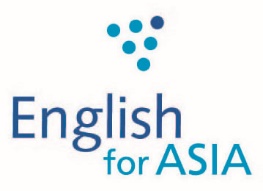 Application Process – 4 Easy StepsComplete the formWe set up an interview on Skype, on the phone or face to faceYou will be asked to complete a supervised written taskYou will pay your deposit to secure your placeYour Personal Details When you would like to do the course?These are the beginning dates for the online part of the course.   7 January 2019                	  7 October 2019	                To be decidedFull Name*First :	 Last :	Date of Birth :	Gender :	 Nationality :	 Present Occupation :	 Special Needs*	Do you have any special needs, or any mental or physical health condition that might affect you or any other people on the course?	  Yes 	 No Details:	Your Contact Details Email :	Confirm Email :	Contact Number :	Skype Name :	Best Contact Time (please indicate a time at your current address and we’ll do our best to contact you then) :	Current Location : 	Address :	Your QualificationsQualifications & Experience*Do you hold a Trinity Cert TESOL/Cambridge CELTA? 	 Yes		 NoPlease indicate all TEFL qualification details. List all positions held during the last two years. Include any teacher development events/courses you have participated in. Mention course materials used in recent teaching positions. Reason for doing course – Please outline your reasons for wanting to do this course (50-100 words)How did you hear about us?* - Please let us know how you heard about English for Asia(Choose only 1) Friend/Relative	 Ex-Trainee	 University/School	 GoAbroad.com teflcoursereview.com	 Cactus	 Dave’s ESL Café	 TEFL.com	 StudyAbroad.com	 Trinity Website	 Search Engine	 Facebook Other (please specify) 	Extra DetailsDo you have the relevant teaching experience?*At least two years full-time teaching experience (960 hours in total), teaching English as Foreign or Second Language. The experience can be with any age group or teaching context.   Yes 	 NoDeclarationsAgree to terms*I have read and agree to the terms and conditions	  Yes 	 No	Declaration*I declare the information I have given is true and the application form was filled in entirely by me without help from others	  Yes 	 No	